Dunfermline & Carnegie Cricket Club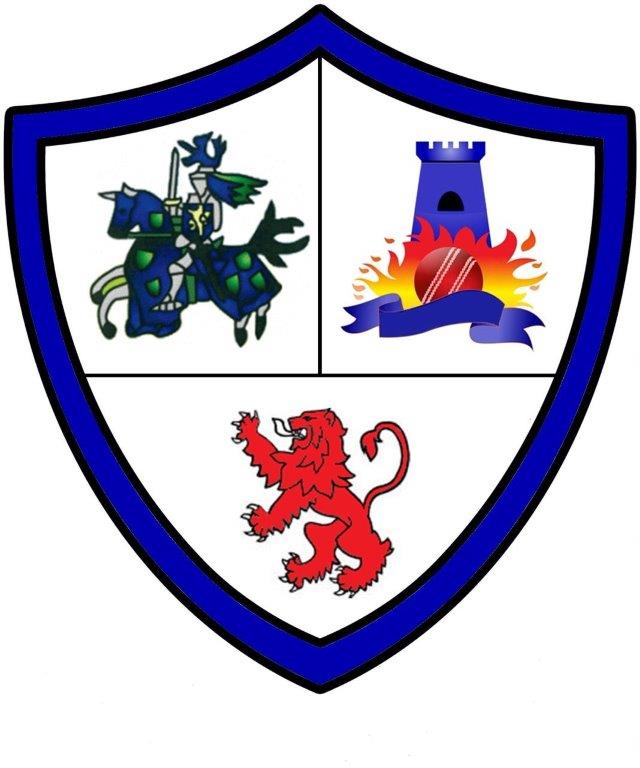 Junior Membership FormDunfermline & Carnegie Cricket Club values the involvement of children in cricket. We are committed to ensuring that all children have fun and stay safe whilst participating in cricket. To help us fulfil our joint responsibilities for keeping children safe we have a code of conduct and follow the Safe in Cricket Good Practice Guidelines in our Child Wellbeing and Protection Policy. This will tell you what you can expect from us when your child participates in cricket and details the information we need from you to help us keep your child safe. We need you let us know as soon as possible if any of the information changes. All information will be treated with sensitivity, respect and will only be shared with those who need to know.If you have any questions or difficulties filling in the details, please reach out to the club.GENERAL & MEDICAL INFORMATIONPlease complete the following details. If none, please state “none”.CONSENT – MEDICAL TREATMENTI consent / I do not consent (delete as appropriate) to my child receiving medical treatment from trained first aiders at the club.CONSENT – TRANSPORTATION OF CHILDRENI consent / I do not consent (delete as appropriate) to my child being transported by persons representing Dunfermline & Carnegie Cricket Club, individual members or affiliated clubs for the purposes of taking part in cricket.I understand Dunfermline & Carnegie Cricket Club will ask any person using a private vehicle to declare that they are properly licensed and insured and, in the case of a person who cannot so declare, will not permit that individual to transport children.CONSENT - PHOTOGRAPHS AND PUBLICATIONS (INCLUDING WEBSITE)Your child may be photographed or filmed when participating in cricket. I consent / I do not consent (delete as appropriate) for my child to be involved in photographing/filming and for information about my child to be used in accordance with the Safe in Cricket – Good Practice Guidelines. CONSENT – CONTACT INFORMATIONDunfermline & Carnegie Cricket Club may contact your child from time to time via email, text or social networking site. I consent / I do not consent (delete as appropriate) for my child to be contacted via email, text or social networking site in accordance with the purposes stated in Safe in Sport – Good Practice Guidelines.I do / do not (delete as appropriate) wish to be copied into these messages. If you do wish to be copied into these messages, please ensure your email details are in the Contact section of this form. CONSENT – SIGNATURE1. I am aware of the Safe in Sport – Good Practice Guidelines and agree to work in partnership with Dunfermline & Carnegie Cricket Club to promote my child’s safe participation in cricket.  2. I am aware of Dunfermline & Carnegie Cricket Club Code of Conduct and Child Protection and Wellbeing Policy and Procedures.3. I undertake to inform Dunfermline & Carnegie Cricket Club should any of the information contained in this form change.Membership Fees: £60 + £3 a week for outdoor nets & £5 a week for indoor nets. Please transfer to Club Account Dunfermline & Carnegie Cricket Club, Account No: 13013363, Sort Code: 80-22-60Child’s Name:Date of Birth:Address:Postcode:Contact Tel No:Contact Email:Emergency Contact Name 1:Relationship to Child:Contact Tel No:Email:Emergency Contact Name 2:Relationship to Child: Contact Tel No:Email:Name of School:Tel No of School:1.Does your child have a disability/medical condition that will affect their ability to take part in cricket? If yes, please give details:2.Does your child take any medication?  If yes, please give details:3.Does your child have any existing injuries (include when injury was sustained and the treatment received)?  If yes, please give details:4.Does your child have any allergies, including allergies to medication? If yes, please give details:5.Is there any other relevant information which you would like us to know about your child? (e.g. access rights, disabilities, etc.)Parent/Carer’s Signature:_____________________________________________(Please state relationship to child if not parent)Date:____________________Print Name:_____________________________________________Child’s Signature (If 8 years or older):_____________________________________________Date:____________________